LONDON CHINESE ASSOCIATION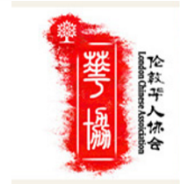 LONDON CHINESE ASSOCIATIONLONDON CHINESE ASSOCIATIONLONDON CHINESE ASSOCIATIONLONDON CHINESE ASSOCIATIONLONDON CHINESE ASSOCIATIONLONDON CHINESE ASSOCIATIONLONDON CHINESE ASSOCIATIONLONDON CHINESE ASSOCIATIONLONDON CHINESE ASSOCIATIONLONDON CHINESE ASSOCIATIONLONDON CHINESE ASSOCIATIONLONDON CHINESE ASSOCIATIONLONDON CHINESE ASSOCIATIONLONDON CHINESE ASSOCIATIONLONDON CHINESE ASSOCIATIONLONDON CHINESE ASSOCIATIONLONDON CHINESE ASSOCIATIONLONDON CHINESE ASSOCIATIONVOLUNTEER INFORMATIONVOLUNTEER INFORMATIONVOLUNTEER INFORMATIONVOLUNTEER INFORMATIONVOLUNTEER INFORMATIONVOLUNTEER INFORMATIONVOLUNTEER INFORMATIONVOLUNTEER INFORMATIONVOLUNTEER INFORMATIONVOLUNTEER INFORMATIONVOLUNTEER INFORMATIONVOLUNTEER INFORMATIONVOLUNTEER INFORMATIONVOLUNTEER INFORMATIONVOLUNTEER INFORMATIONVOLUNTEER INFORMATIONVOLUNTEER INFORMATIONVOLUNTEER INFORMATIONVOLUNTEER INFORMATIONLast :                       Last :                       Last :                       First:First:First:First:First:First:Middle:Middle:Middle:Middle:Middle:Gender :  M___    F____Gender :  M___    F____Gender :  M___    F____Gender :  M___    F____Gender :  M___    F____Have you volunteered with LCA in the past?Yes  ___No   ___Have you volunteered with LCA in the past?Yes  ___No   ___Have you volunteered with LCA in the past?Yes  ___No   ___If yes, since when?Date (DD-MM-YYYY):If yes, since when?Date (DD-MM-YYYY):If yes, since when?Date (DD-MM-YYYY):If yes, since when?Date (DD-MM-YYYY):If yes, since when?Date (DD-MM-YYYY):If yes, since when?Date (DD-MM-YYYY):How did you hear about us:How did you hear about us:How did you hear about us:How did you hear about us:How did you hear about us:Age:Age:Age:Age:Age:Have you volunteered with LCA in the past?Yes  ___No   ___Have you volunteered with LCA in the past?Yes  ___No   ___Have you volunteered with LCA in the past?Yes  ___No   ___If yes, since when?Date (DD-MM-YYYY):If yes, since when?Date (DD-MM-YYYY):If yes, since when?Date (DD-MM-YYYY):If yes, since when?Date (DD-MM-YYYY):If yes, since when?Date (DD-MM-YYYY):If yes, since when?Date (DD-MM-YYYY):How did you hear about us:How did you hear about us:How did you hear about us:How did you hear about us:How did you hear about us:14 -1718-2425-3940-59> 6014 -1718-2425-3940-59> 6014 -1718-2425-3940-59> 60  ____  ____  ____  ____  ____  ____  ____  ____  ____  ____Have you volunteered with LCA in the past?Yes  ___No   ___Have you volunteered with LCA in the past?Yes  ___No   ___Have you volunteered with LCA in the past?Yes  ___No   ___If yes, since when?Date (DD-MM-YYYY):If yes, since when?Date (DD-MM-YYYY):If yes, since when?Date (DD-MM-YYYY):If yes, since when?Date (DD-MM-YYYY):If yes, since when?Date (DD-MM-YYYY):If yes, since when?Date (DD-MM-YYYY):Friends or familyInternetNewsOtherFriends or familyInternetNewsOther____________________________________________________________14 -1718-2425-3940-59> 6014 -1718-2425-3940-59> 6014 -1718-2425-3940-59> 60  ____  ____  ____  ____  ____  ____  ____  ____  ____  ____Address:Address:Address:Address:Address:Address:Address:Address:Address:Address:Address:Address:Address:Address:Address:Address:Address:Address:Address:Home phone :Home phone :Home phone :Home phone :Home phone :Home phone :Cell phone:Cell phone:Cell phone:Cell phone:Cell phone:Cell phone:Email:Email:Email:Email:Email:Email:Email:Occupation:Occupation:Occupation:Occupation:Occupation:Occupation:Profession:Profession:Profession:Profession:Profession:Profession:WeChat:WeChat:WeChat:WeChat:WeChat:WeChat:WeChat:KNOWLEDGE, SKILLS AND ABILITIESKNOWLEDGE, SKILLS AND ABILITIESKNOWLEDGE, SKILLS AND ABILITIESKNOWLEDGE, SKILLS AND ABILITIESKNOWLEDGE, SKILLS AND ABILITIESKNOWLEDGE, SKILLS AND ABILITIESKNOWLEDGE, SKILLS AND ABILITIESKNOWLEDGE, SKILLS AND ABILITIESKNOWLEDGE, SKILLS AND ABILITIESKNOWLEDGE, SKILLS AND ABILITIESKNOWLEDGE, SKILLS AND ABILITIESKNOWLEDGE, SKILLS AND ABILITIESKNOWLEDGE, SKILLS AND ABILITIESKNOWLEDGE, SKILLS AND ABILITIESKNOWLEDGE, SKILLS AND ABILITIESKNOWLEDGE, SKILLS AND ABILITIESKNOWLEDGE, SKILLS AND ABILITIESKNOWLEDGE, SKILLS AND ABILITIESKNOWLEDGE, SKILLS AND ABILITIESLanguagesSpokenWrittenWrittenWrittenWrittenWrittenWrittenBrief description of volunteer's personalityBrief description of volunteer's personalityBrief description of volunteer's personalityBrief description of volunteer's personalityBrief description of volunteer's personalityHobbiesHobbiesHobbiesSportsSportsTalentEnglishMandarinCantoneseFrenchOthersAREA OF INTERST AND AVAILABILITYAREA OF INTERST AND AVAILABILITYAREA OF INTERST AND AVAILABILITYAREA OF INTERST AND AVAILABILITYAREA OF INTERST AND AVAILABILITYAREA OF INTERST AND AVAILABILITYAREA OF INTERST AND AVAILABILITYAREA OF INTERST AND AVAILABILITYAREA OF INTERST AND AVAILABILITYAREA OF INTERST AND AVAILABILITYAREA OF INTERST AND AVAILABILITYAREA OF INTERST AND AVAILABILITYAREA OF INTERST AND AVAILABILITYAREA OF INTERST AND AVAILABILITYAREA OF INTERST AND AVAILABILITYAREA OF INTERST AND AVAILABILITYAREA OF INTERST AND AVAILABILITYAREA OF INTERST AND AVAILABILITYAREA OF INTERST AND AVAILABILITYAreas if interestAreas if interestAreas if interestAreas if interestAreas if interestAreas if interestAreas if interestAreas if interestAreas if interestAreas if interest Hours per day available Hours per day available Hours per day available Hours per day available Hours per day available Hours per day available Hours per day available Hours per day available Hours per day availableFundraising                                                                  ______   Event planning and execution                                  ______Public Relation                                                            ______Administrative tasks or accounting                         ______As a volunteer in one of events or programs         ______Others                                                                           ______Fundraising                                                                  ______   Event planning and execution                                  ______Public Relation                                                            ______Administrative tasks or accounting                         ______As a volunteer in one of events or programs         ______Others                                                                           ______Fundraising                                                                  ______   Event planning and execution                                  ______Public Relation                                                            ______Administrative tasks or accounting                         ______As a volunteer in one of events or programs         ______Others                                                                           ______Fundraising                                                                  ______   Event planning and execution                                  ______Public Relation                                                            ______Administrative tasks or accounting                         ______As a volunteer in one of events or programs         ______Others                                                                           ______Fundraising                                                                  ______   Event planning and execution                                  ______Public Relation                                                            ______Administrative tasks or accounting                         ______As a volunteer in one of events or programs         ______Others                                                                           ______Fundraising                                                                  ______   Event planning and execution                                  ______Public Relation                                                            ______Administrative tasks or accounting                         ______As a volunteer in one of events or programs         ______Others                                                                           ______Fundraising                                                                  ______   Event planning and execution                                  ______Public Relation                                                            ______Administrative tasks or accounting                         ______As a volunteer in one of events or programs         ______Others                                                                           ______Fundraising                                                                  ______   Event planning and execution                                  ______Public Relation                                                            ______Administrative tasks or accounting                         ______As a volunteer in one of events or programs         ______Others                                                                           ______Fundraising                                                                  ______   Event planning and execution                                  ______Public Relation                                                            ______Administrative tasks or accounting                         ______As a volunteer in one of events or programs         ______Others                                                                           ______Fundraising                                                                  ______   Event planning and execution                                  ______Public Relation                                                            ______Administrative tasks or accounting                         ______As a volunteer in one of events or programs         ______Others                                                                           ______Monday                   _____Tuesday                   _____Wednesday             _____Thursday                 _____Monday                   _____Tuesday                   _____Wednesday             _____Thursday                 _____Monday                   _____Tuesday                   _____Wednesday             _____Thursday                 _____Monday                   _____Tuesday                   _____Wednesday             _____Thursday                 _____Monday                   _____Tuesday                   _____Wednesday             _____Thursday                 _____Friday                    _____Saturday               _____Sunday                  _____Total Hrs.              _____Friday                    _____Saturday               _____Sunday                  _____Total Hrs.              _____Friday                    _____Saturday               _____Sunday                  _____Total Hrs.              _____Friday                    _____Saturday               _____Sunday                  _____Total Hrs.              _____EMERGENCY CONTACT INFORMATIONEMERGENCY CONTACT INFORMATIONEMERGENCY CONTACT INFORMATIONEMERGENCY CONTACT INFORMATIONEMERGENCY CONTACT INFORMATIONEMERGENCY CONTACT INFORMATIONEMERGENCY CONTACT INFORMATIONEMERGENCY CONTACT INFORMATIONEMERGENCY CONTACT INFORMATIONEMERGENCY CONTACT INFORMATIONEMERGENCY CONTACT INFORMATIONEMERGENCY CONTACT INFORMATIONEMERGENCY CONTACT INFORMATIONEMERGENCY CONTACT INFORMATIONEMERGENCY CONTACT INFORMATIONEMERGENCY CONTACT INFORMATIONEMERGENCY CONTACT INFORMATIONEMERGENCY CONTACT INFORMATIONEMERGENCY CONTACT INFORMATIONName:Name:Name:Name:Address(If different):Address(If different):Address(If different):Address(If different):Address(If different):Address(If different):Address(If different):Address(If different):Address(If different):Address(If different):Address(If different):Home Phone:Home Phone:Home Phone:Home Phone:Cell phone:Cell phone:Cell phone:Cell phone:Relationship to volunteer:Relationship to volunteer:Relationship to volunteer:Relationship to volunteer:Relationship to volunteer:Relationship to volunteer:Relationship to volunteer:Relationship to volunteer:Relationship to volunteer:Relationship to volunteer:Relationship to volunteer:Email:Email:Email:Email:COMMENTS/CONTACT METHODSCOMMENTS/CONTACT METHODSCOMMENTS/CONTACT METHODSCOMMENTS/CONTACT METHODSCOMMENTS/CONTACT METHODSCOMMENTS/CONTACT METHODSCOMMENTS/CONTACT METHODSCOMMENTS/CONTACT METHODSCOMMENTS/CONTACT METHODSCOMMENTS/CONTACT METHODSCOMMENTS/CONTACT METHODSCOMMENTS/CONTACT METHODSCOMMENTS/CONTACT METHODSCOMMENTS/CONTACT METHODSCOMMENTS/CONTACT METHODSCOMMENTS/CONTACT METHODSCOMMENTS/CONTACT METHODSCOMMENTS/CONTACT METHODSCOMMENTS/CONTACT METHODSComments:Comments:Comments:Comments:Comments:Comments:Comments:I authorize LCA to send me information by email                        YES ___   NO____ YES___   NO____I authorize LCA to send me information by email                        YES ___   NO____ YES___   NO____I authorize LCA to send me information by email                        YES ___   NO____ YES___   NO____I authorize LCA to send me information by email                        YES ___   NO____ YES___   NO____I authorize LCA to send me information by email                        YES ___   NO____ YES___   NO____I authorize LCA to send me information by email                        YES ___   NO____ YES___   NO____I authorize LCA to send me information by email                        YES ___   NO____ YES___   NO____I authorize LCA to send me information by email                        YES ___   NO____ YES___   NO____I authorize LCA to send me information by email                        YES ___   NO____ YES___   NO____I authorize LCA to send me information by email                        YES ___   NO____ YES___   NO____I authorize LCA to send me information by email                        YES ___   NO____ YES___   NO____I authorize LCA to send me information by email                        YES ___   NO____ YES___   NO____Comments:Comments:Comments:Comments:Comments:Comments:Comments:I authorize LCA to send me information by WeChat                    YES ___   NO____I authorize LCA to send me information by WeChat                    YES ___   NO____I authorize LCA to send me information by WeChat                    YES ___   NO____I authorize LCA to send me information by WeChat                    YES ___   NO____I authorize LCA to send me information by WeChat                    YES ___   NO____I authorize LCA to send me information by WeChat                    YES ___   NO____I authorize LCA to send me information by WeChat                    YES ___   NO____I authorize LCA to send me information by WeChat                    YES ___   NO____I authorize LCA to send me information by WeChat                    YES ___   NO____I authorize LCA to send me information by WeChat                    YES ___   NO____I authorize LCA to send me information by WeChat                    YES ___   NO____I authorize LCA to send me information by WeChat                    YES ___   NO____FOR INTERNAL OFFICE USE ONLYFOR INTERNAL OFFICE USE ONLYFOR INTERNAL OFFICE USE ONLYFOR INTERNAL OFFICE USE ONLYFOR INTERNAL OFFICE USE ONLYFOR INTERNAL OFFICE USE ONLYFOR INTERNAL OFFICE USE ONLYFOR INTERNAL OFFICE USE ONLYFOR INTERNAL OFFICE USE ONLYFOR INTERNAL OFFICE USE ONLYFOR INTERNAL OFFICE USE ONLYFOR INTERNAL OFFICE USE ONLYFOR INTERNAL OFFICE USE ONLYFOR INTERNAL OFFICE USE ONLYFOR INTERNAL OFFICE USE ONLYFOR INTERNAL OFFICE USE ONLYFOR INTERNAL OFFICE USE ONLYFOR INTERNAL OFFICE USE ONLYFOR INTERNAL OFFICE USE ONLYRegistration processed by:Registration processed by:Registration processed by:Registration processed by:Registration processed by:Date of registerDate of registerDate of registerDate of registerDate of registerDate of registerDate of registerDate of registerDate of registerDate of registerFile NO.:File NO.:File NO.:File NO.:Registration processed by:Registration processed by:Registration processed by:Registration processed by:Registration processed by:Date of registerDate of registerDate of registerDate of registerDate of registerDate of registerDate of registerDate of registerDate of registerDate of registerFile NO.:File NO.:File NO.:File NO.:The above information is true to the best of my knowledge. I authorize to be registered in the database of LCA. I will not hold LCA, its staff or its beneficiaries responsible for any injury, damage or loss suffered as a result of my participation in the activities of the association. I also authorize representatives of the LONDON CHINESE ASSOCIATION to contact me regarding the association's activities, news, and volunteering opportunities._______________________________________________________           ______________________________Volunteer’s signature                        Parent/Guardian (if applicable)              DateThe above information is true to the best of my knowledge. I authorize to be registered in the database of LCA. I will not hold LCA, its staff or its beneficiaries responsible for any injury, damage or loss suffered as a result of my participation in the activities of the association. I also authorize representatives of the LONDON CHINESE ASSOCIATION to contact me regarding the association's activities, news, and volunteering opportunities._______________________________________________________           ______________________________Volunteer’s signature                        Parent/Guardian (if applicable)              DateThe above information is true to the best of my knowledge. I authorize to be registered in the database of LCA. I will not hold LCA, its staff or its beneficiaries responsible for any injury, damage or loss suffered as a result of my participation in the activities of the association. I also authorize representatives of the LONDON CHINESE ASSOCIATION to contact me regarding the association's activities, news, and volunteering opportunities._______________________________________________________           ______________________________Volunteer’s signature                        Parent/Guardian (if applicable)              DateThe above information is true to the best of my knowledge. I authorize to be registered in the database of LCA. I will not hold LCA, its staff or its beneficiaries responsible for any injury, damage or loss suffered as a result of my participation in the activities of the association. I also authorize representatives of the LONDON CHINESE ASSOCIATION to contact me regarding the association's activities, news, and volunteering opportunities._______________________________________________________           ______________________________Volunteer’s signature                        Parent/Guardian (if applicable)              DateThe above information is true to the best of my knowledge. I authorize to be registered in the database of LCA. I will not hold LCA, its staff or its beneficiaries responsible for any injury, damage or loss suffered as a result of my participation in the activities of the association. I also authorize representatives of the LONDON CHINESE ASSOCIATION to contact me regarding the association's activities, news, and volunteering opportunities._______________________________________________________           ______________________________Volunteer’s signature                        Parent/Guardian (if applicable)              DateThe above information is true to the best of my knowledge. I authorize to be registered in the database of LCA. I will not hold LCA, its staff or its beneficiaries responsible for any injury, damage or loss suffered as a result of my participation in the activities of the association. I also authorize representatives of the LONDON CHINESE ASSOCIATION to contact me regarding the association's activities, news, and volunteering opportunities._______________________________________________________           ______________________________Volunteer’s signature                        Parent/Guardian (if applicable)              DateThe above information is true to the best of my knowledge. I authorize to be registered in the database of LCA. I will not hold LCA, its staff or its beneficiaries responsible for any injury, damage or loss suffered as a result of my participation in the activities of the association. I also authorize representatives of the LONDON CHINESE ASSOCIATION to contact me regarding the association's activities, news, and volunteering opportunities._______________________________________________________           ______________________________Volunteer’s signature                        Parent/Guardian (if applicable)              DateThe above information is true to the best of my knowledge. I authorize to be registered in the database of LCA. I will not hold LCA, its staff or its beneficiaries responsible for any injury, damage or loss suffered as a result of my participation in the activities of the association. I also authorize representatives of the LONDON CHINESE ASSOCIATION to contact me regarding the association's activities, news, and volunteering opportunities._______________________________________________________           ______________________________Volunteer’s signature                        Parent/Guardian (if applicable)              DateThe above information is true to the best of my knowledge. I authorize to be registered in the database of LCA. I will not hold LCA, its staff or its beneficiaries responsible for any injury, damage or loss suffered as a result of my participation in the activities of the association. I also authorize representatives of the LONDON CHINESE ASSOCIATION to contact me regarding the association's activities, news, and volunteering opportunities._______________________________________________________           ______________________________Volunteer’s signature                        Parent/Guardian (if applicable)              DateThe above information is true to the best of my knowledge. I authorize to be registered in the database of LCA. I will not hold LCA, its staff or its beneficiaries responsible for any injury, damage or loss suffered as a result of my participation in the activities of the association. I also authorize representatives of the LONDON CHINESE ASSOCIATION to contact me regarding the association's activities, news, and volunteering opportunities._______________________________________________________           ______________________________Volunteer’s signature                        Parent/Guardian (if applicable)              DateThe above information is true to the best of my knowledge. I authorize to be registered in the database of LCA. I will not hold LCA, its staff or its beneficiaries responsible for any injury, damage or loss suffered as a result of my participation in the activities of the association. I also authorize representatives of the LONDON CHINESE ASSOCIATION to contact me regarding the association's activities, news, and volunteering opportunities._______________________________________________________           ______________________________Volunteer’s signature                        Parent/Guardian (if applicable)              DateThe above information is true to the best of my knowledge. I authorize to be registered in the database of LCA. I will not hold LCA, its staff or its beneficiaries responsible for any injury, damage or loss suffered as a result of my participation in the activities of the association. I also authorize representatives of the LONDON CHINESE ASSOCIATION to contact me regarding the association's activities, news, and volunteering opportunities._______________________________________________________           ______________________________Volunteer’s signature                        Parent/Guardian (if applicable)              DateThe above information is true to the best of my knowledge. I authorize to be registered in the database of LCA. I will not hold LCA, its staff or its beneficiaries responsible for any injury, damage or loss suffered as a result of my participation in the activities of the association. I also authorize representatives of the LONDON CHINESE ASSOCIATION to contact me regarding the association's activities, news, and volunteering opportunities._______________________________________________________           ______________________________Volunteer’s signature                        Parent/Guardian (if applicable)              DateThe above information is true to the best of my knowledge. I authorize to be registered in the database of LCA. I will not hold LCA, its staff or its beneficiaries responsible for any injury, damage or loss suffered as a result of my participation in the activities of the association. I also authorize representatives of the LONDON CHINESE ASSOCIATION to contact me regarding the association's activities, news, and volunteering opportunities._______________________________________________________           ______________________________Volunteer’s signature                        Parent/Guardian (if applicable)              DateThe above information is true to the best of my knowledge. I authorize to be registered in the database of LCA. I will not hold LCA, its staff or its beneficiaries responsible for any injury, damage or loss suffered as a result of my participation in the activities of the association. I also authorize representatives of the LONDON CHINESE ASSOCIATION to contact me regarding the association's activities, news, and volunteering opportunities._______________________________________________________           ______________________________Volunteer’s signature                        Parent/Guardian (if applicable)              DateThe above information is true to the best of my knowledge. I authorize to be registered in the database of LCA. I will not hold LCA, its staff or its beneficiaries responsible for any injury, damage or loss suffered as a result of my participation in the activities of the association. I also authorize representatives of the LONDON CHINESE ASSOCIATION to contact me regarding the association's activities, news, and volunteering opportunities._______________________________________________________           ______________________________Volunteer’s signature                        Parent/Guardian (if applicable)              DateThe above information is true to the best of my knowledge. I authorize to be registered in the database of LCA. I will not hold LCA, its staff or its beneficiaries responsible for any injury, damage or loss suffered as a result of my participation in the activities of the association. I also authorize representatives of the LONDON CHINESE ASSOCIATION to contact me regarding the association's activities, news, and volunteering opportunities._______________________________________________________           ______________________________Volunteer’s signature                        Parent/Guardian (if applicable)              DateThe above information is true to the best of my knowledge. I authorize to be registered in the database of LCA. I will not hold LCA, its staff or its beneficiaries responsible for any injury, damage or loss suffered as a result of my participation in the activities of the association. I also authorize representatives of the LONDON CHINESE ASSOCIATION to contact me regarding the association's activities, news, and volunteering opportunities._______________________________________________________           ______________________________Volunteer’s signature                        Parent/Guardian (if applicable)              DateThe above information is true to the best of my knowledge. I authorize to be registered in the database of LCA. I will not hold LCA, its staff or its beneficiaries responsible for any injury, damage or loss suffered as a result of my participation in the activities of the association. I also authorize representatives of the LONDON CHINESE ASSOCIATION to contact me regarding the association's activities, news, and volunteering opportunities._______________________________________________________           ______________________________Volunteer’s signature                        Parent/Guardian (if applicable)              Date